Мастер-класс с пошаговым фото: «Путешествие в космос» из манной крупы и вискозных салфеток для детей 6-9 лет, начальных классов.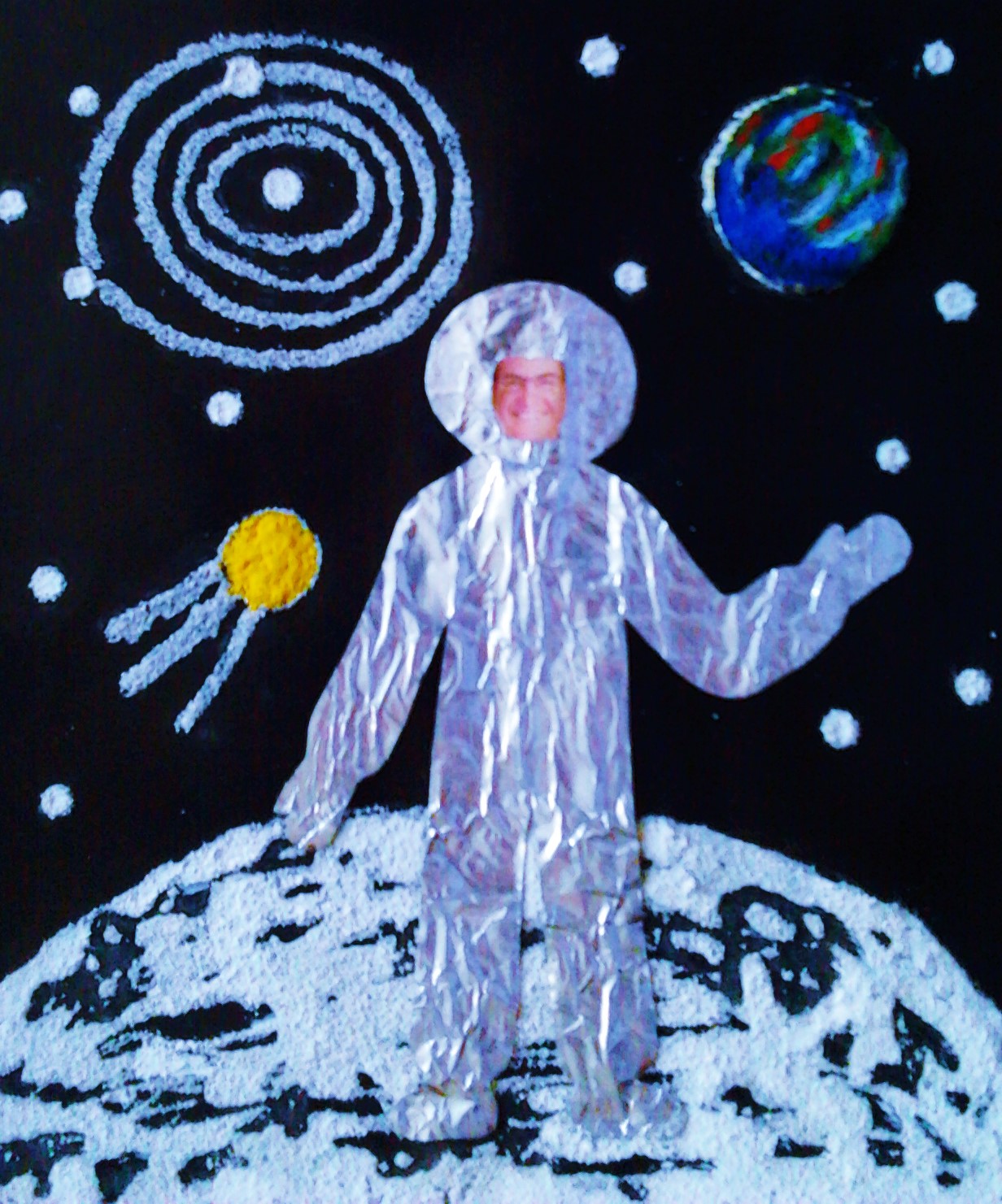 Автор: Макаров Антон 7 лет, учащийся Центра коррекции и развития, г. Краснодар.Педагог: Стаценко Лариса Викторовна, логопед-дефектолог, специальный психолог, Центр коррекции и развития, г. Краснодар. Описание: Материал может быть полезен к Дню космонавтики педагогам дополнительного образования, родителям, воспитателям в подготовительной группе детского сада, воспитателям и педагогам начальной школы, работающим с детьми с задержкой психического развития и патологией речи.Назначение: поделка к Дню космонавтики.Цель: изготовление подарочной поделки к Дню космонавтики для творческого уголка в группе.Задачи:
- научить изготавливать космический мир из манной крупы и вискозных салфеток;- обогатить представление ребёнка о космосе и планетах;- воспитывать желание выполнять работу аккуратно и эстетично;- развивать мелкую моторику, воображение, наглядно-образное мышление и  творческий потенциал ребёнка в практической деятельности.Материалы и инструменты:- шаблон космонавта и планеты
- плотный чёрный картон- фольга
- манка- вискозная салфетка- гуашь- кисть- стакан с водой- клей ПВА- ножницыХод мастер-класса:Приступаем к изготовлению поделки.Смазать клеем нижнюю часть чёрного картона полукругом.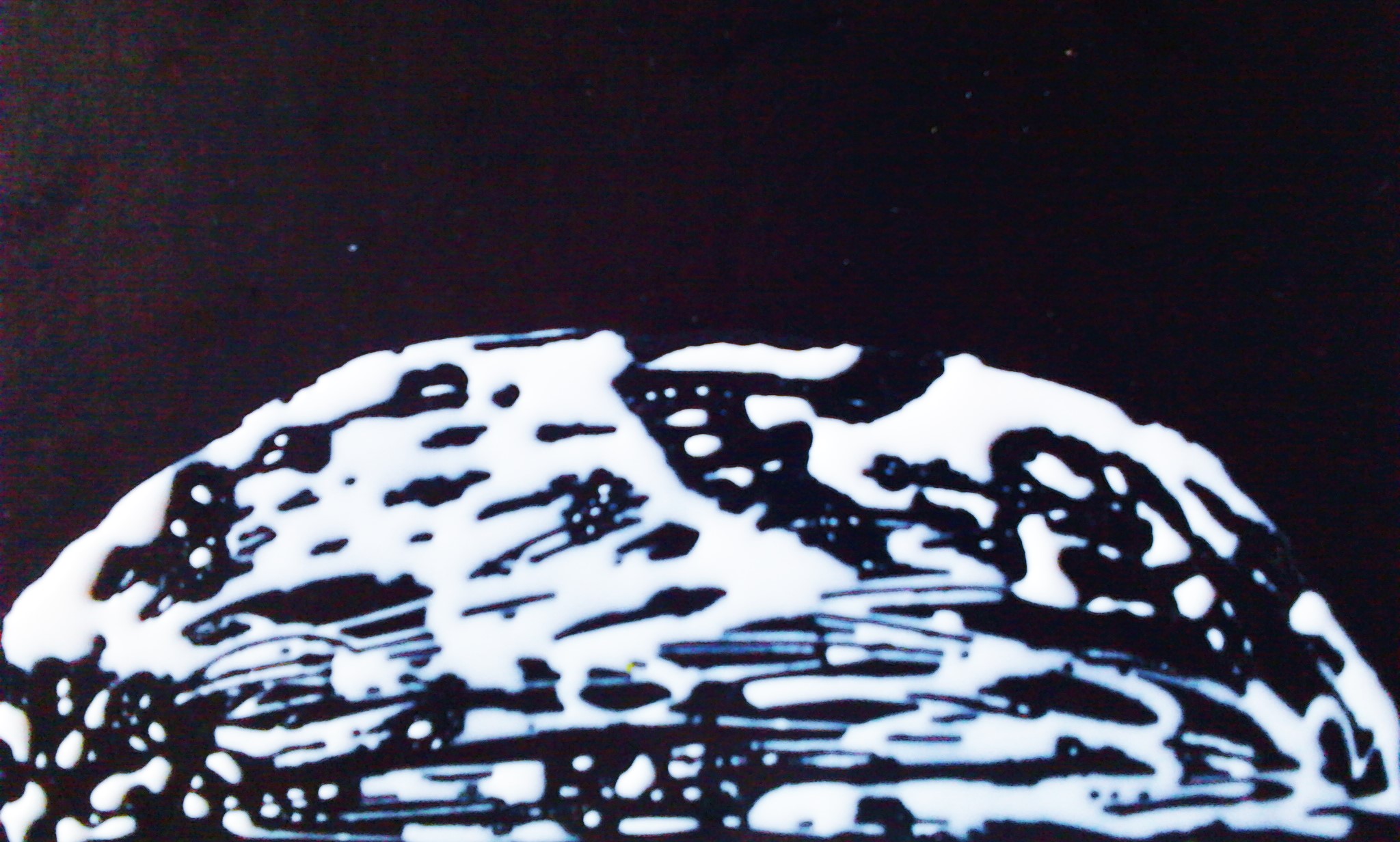 Последовательно сыпать манную крупу на клеевую основу, дать изделию высохнуть. Избыток манки стряхнуть в свободную ёмкость.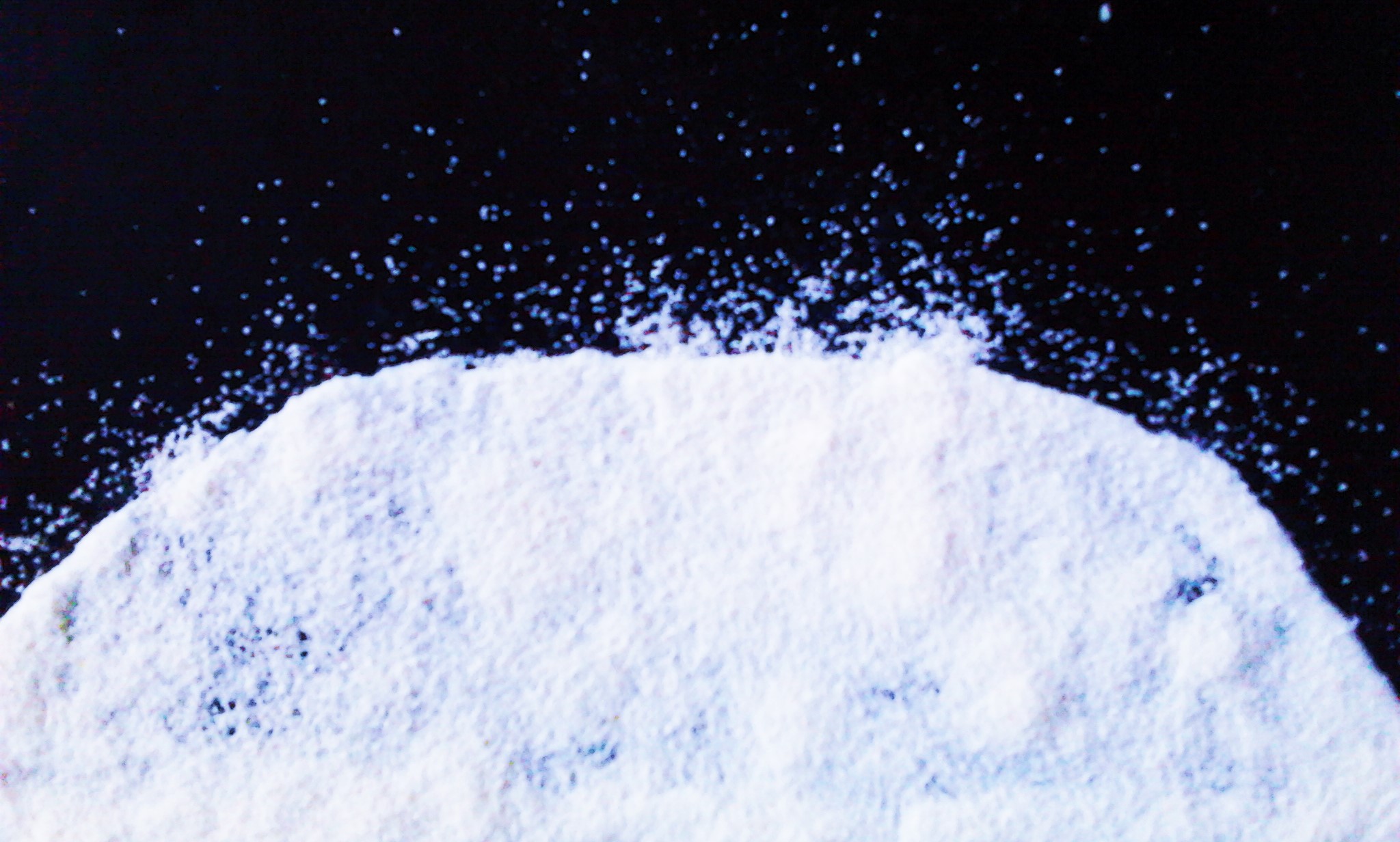 Вырезаем круг из вискозной салфетки и приклеиваем в верхнем правом углу картона. Далее с помощью клея наносим точки по всему листу картона и посыпаем их манкой, даём высохнуть, стряхиваем избыток крупы в лоток. Итак, у нас получились звёзды.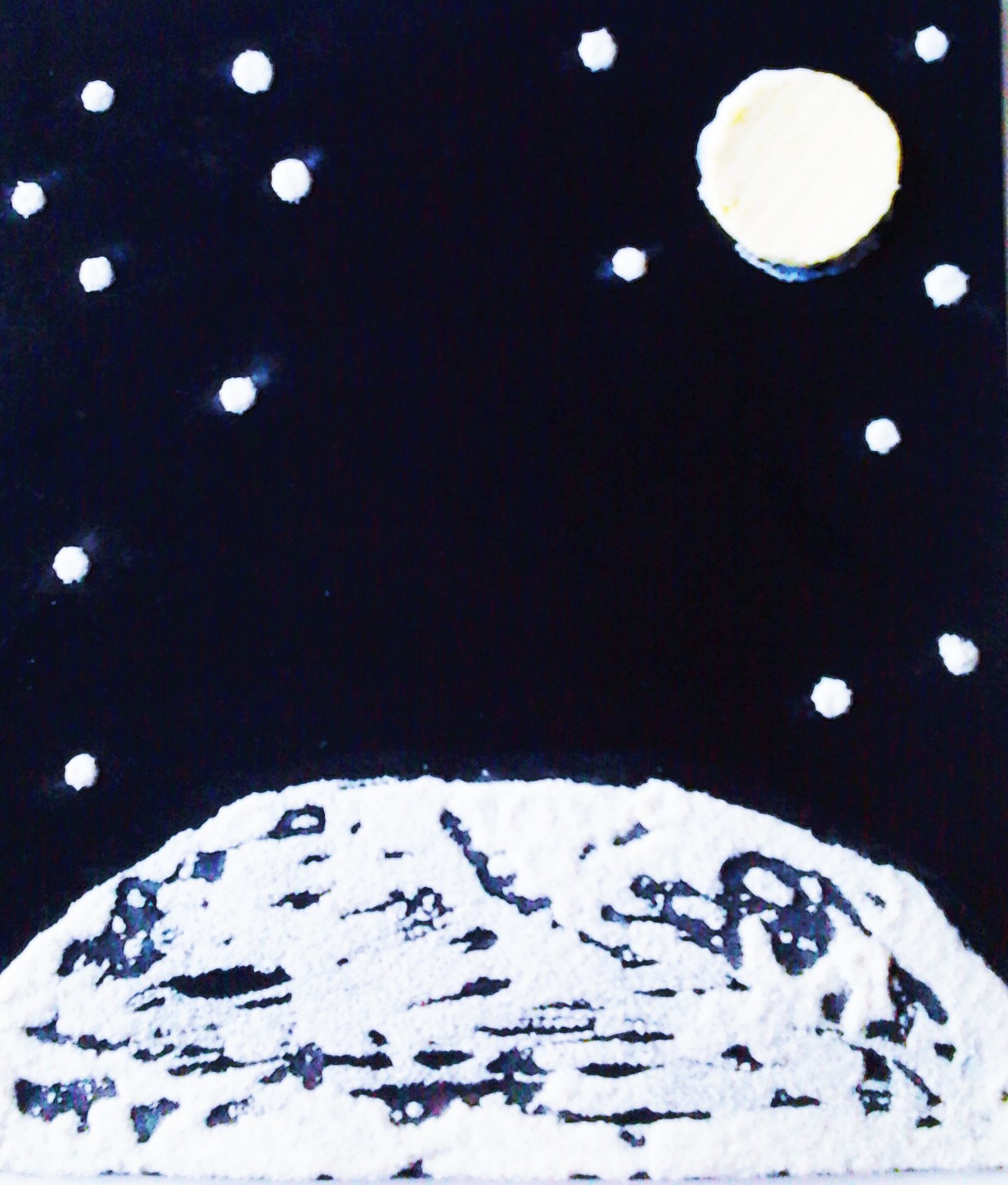 Рисуем с помощью клея в верхнем левом углу звёздную систему в виде кругов, также посыпаем манкой, даём высохнуть и удаляем избыток крупы.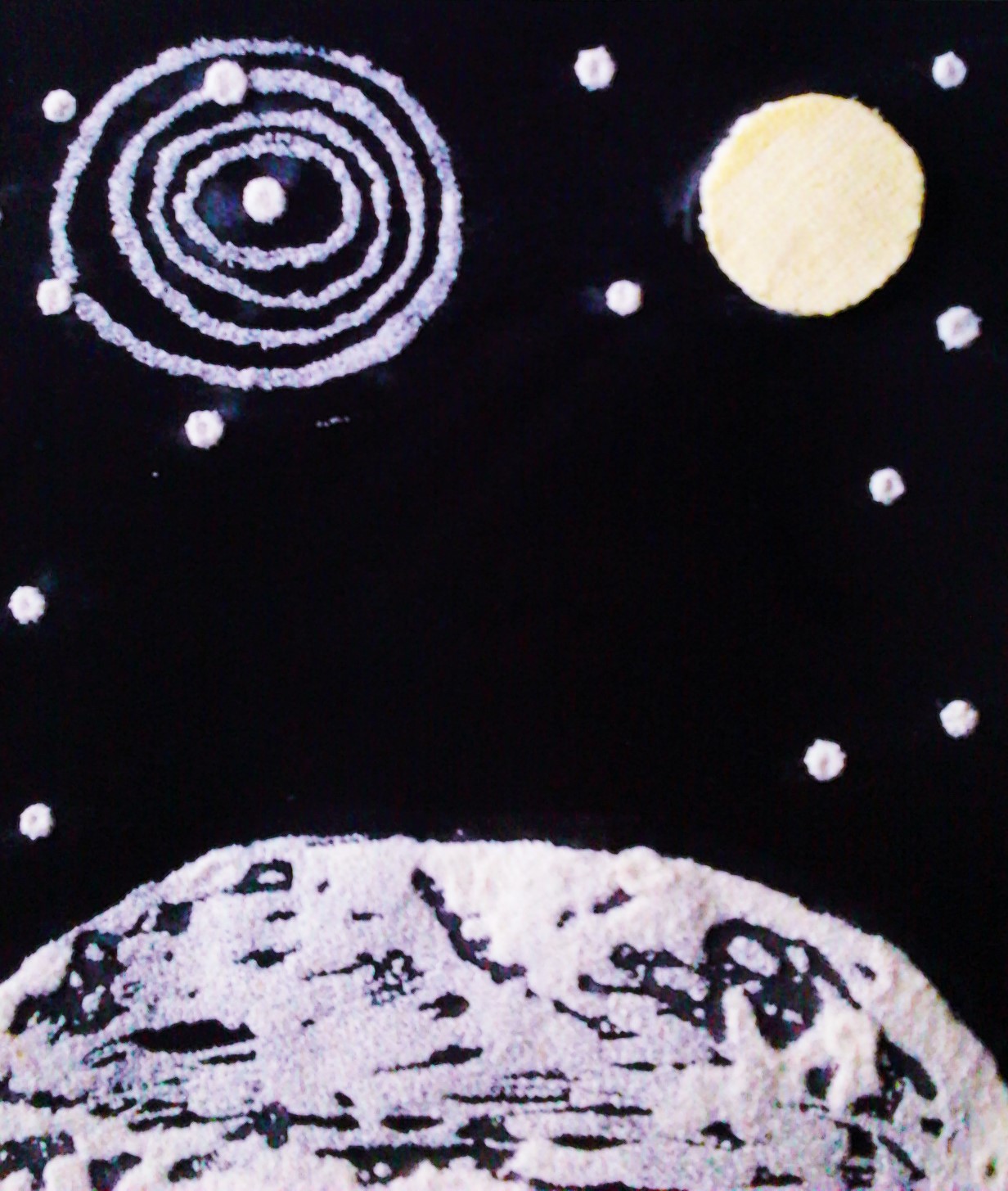 Выкраиваем на фольге с помощью лекала костюм космонавта, располагаем его на нижней планете, приклеиваем клеем в намеченном месте.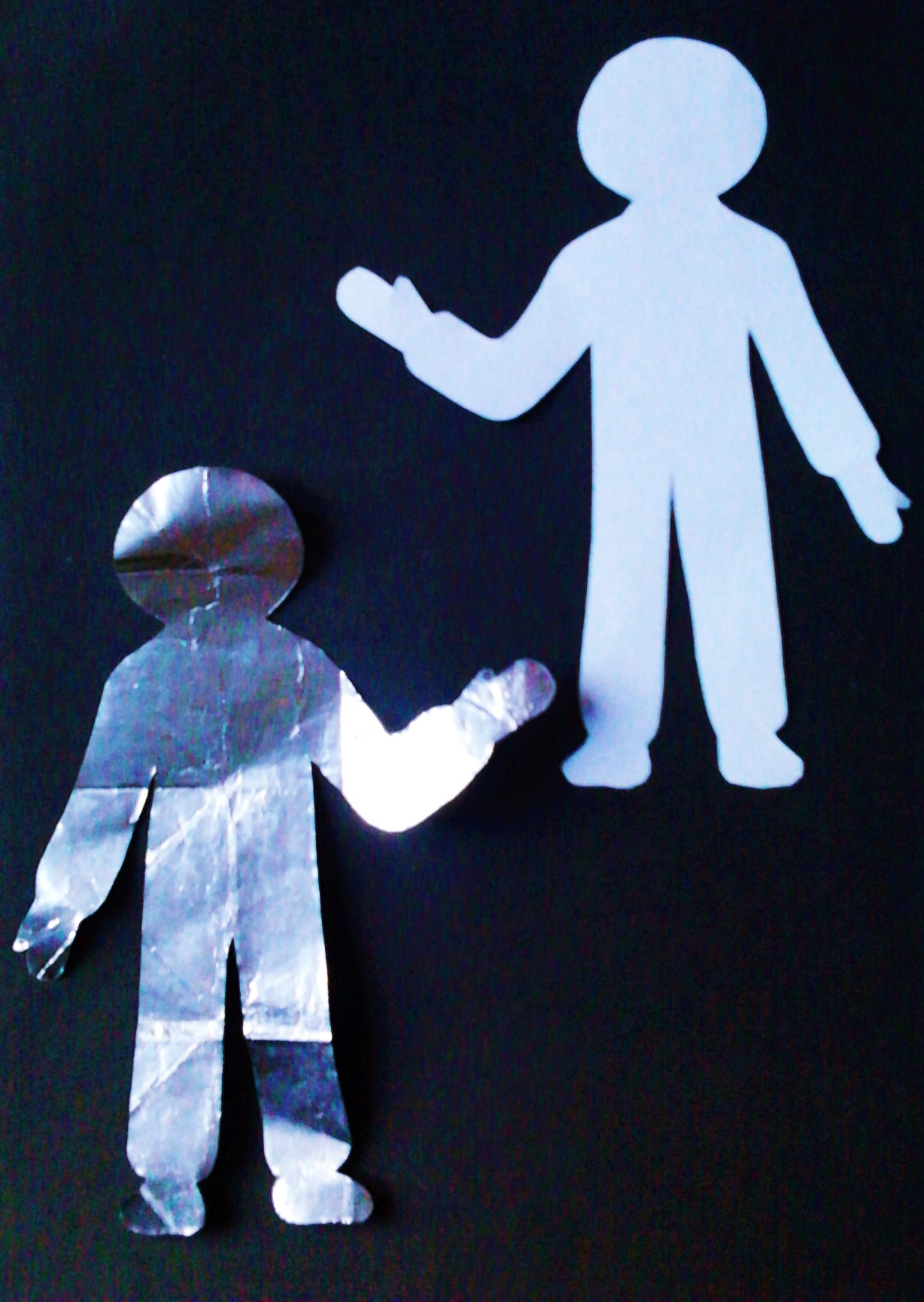 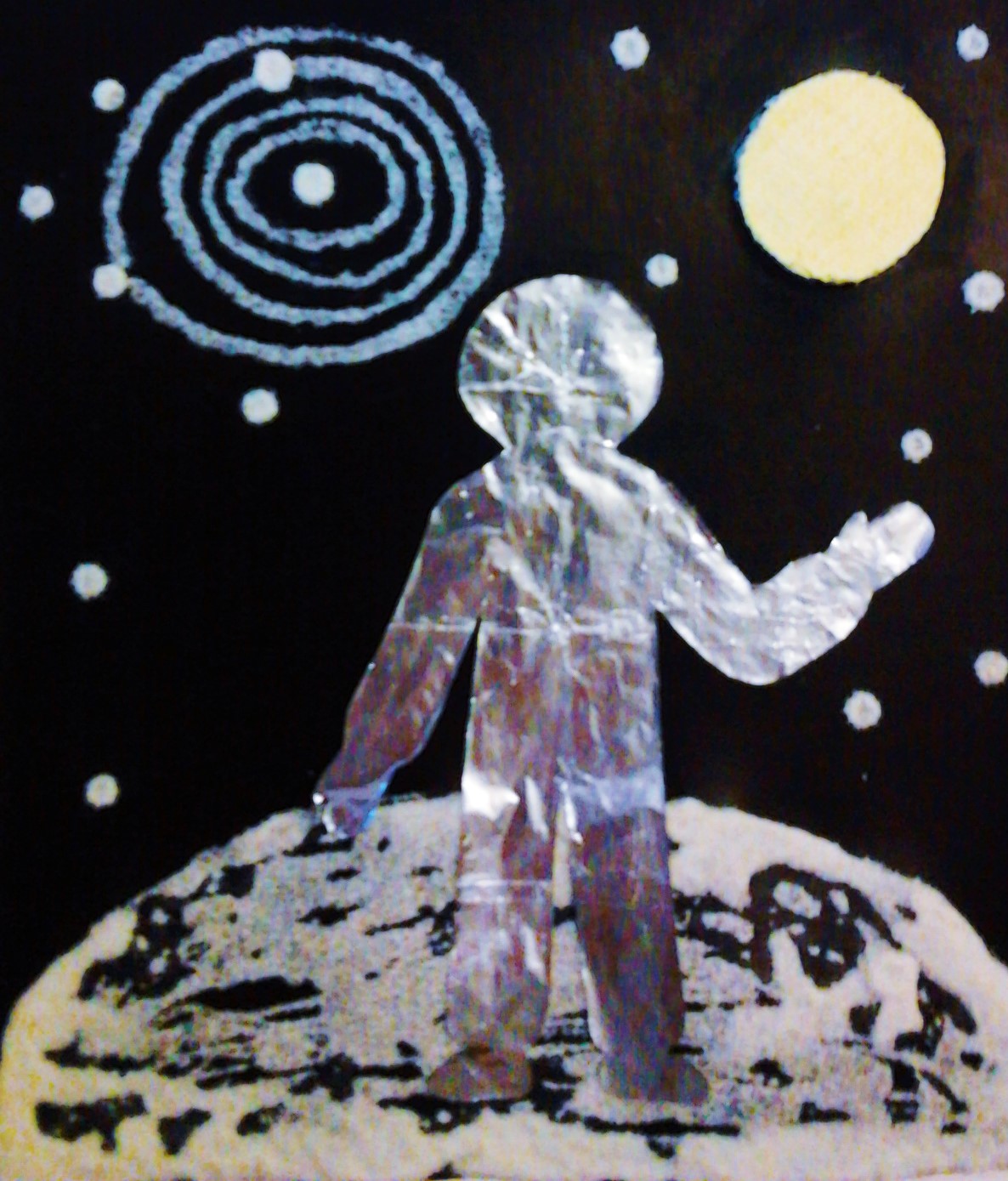 Вырезаем из фольги космический шлем и лицо космонавта, приклеиваем детали на картон.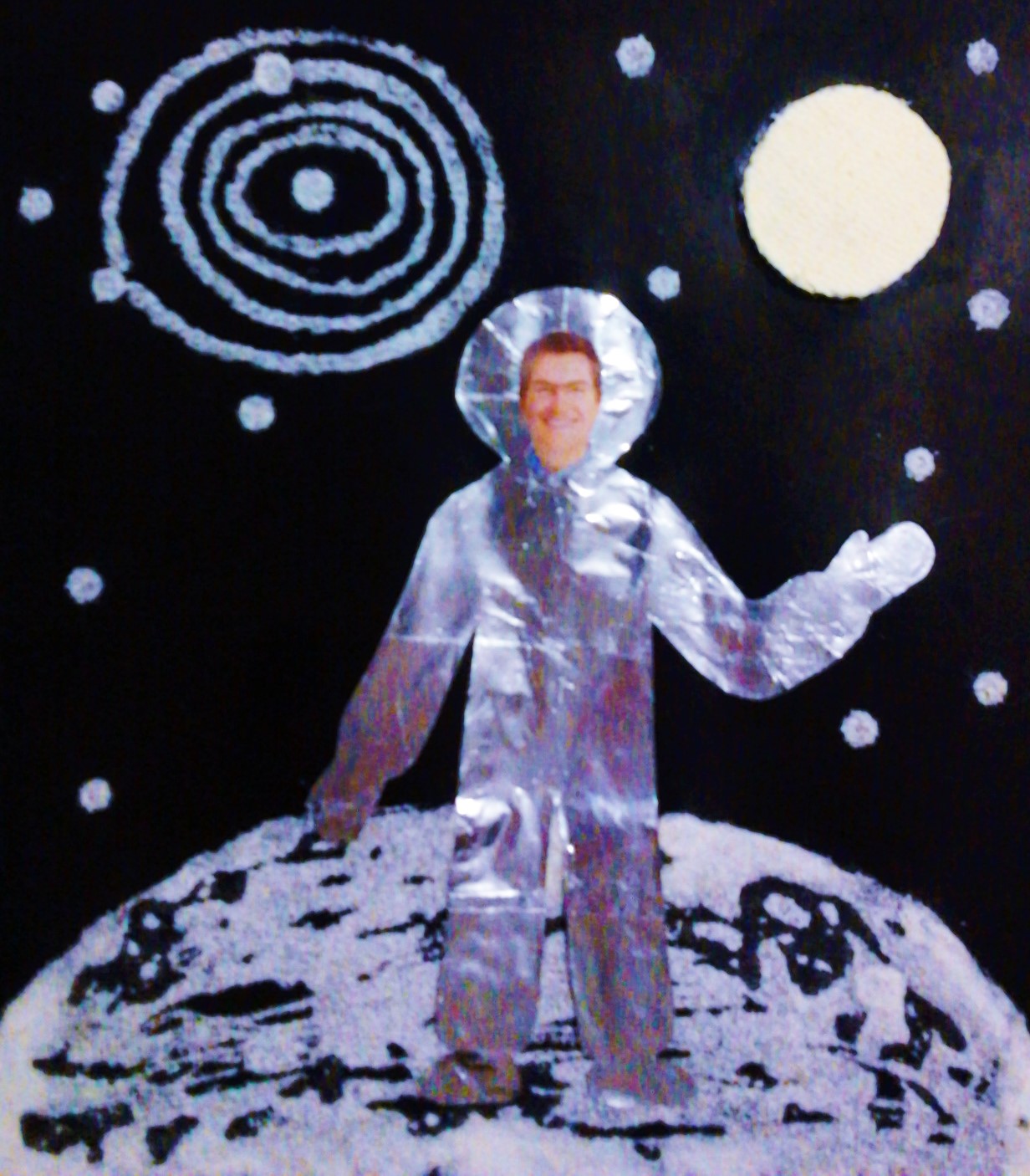 Рисуем  с помощью клея комету, посыпаем манкой, даём высохнуть, убираем избыток крупы.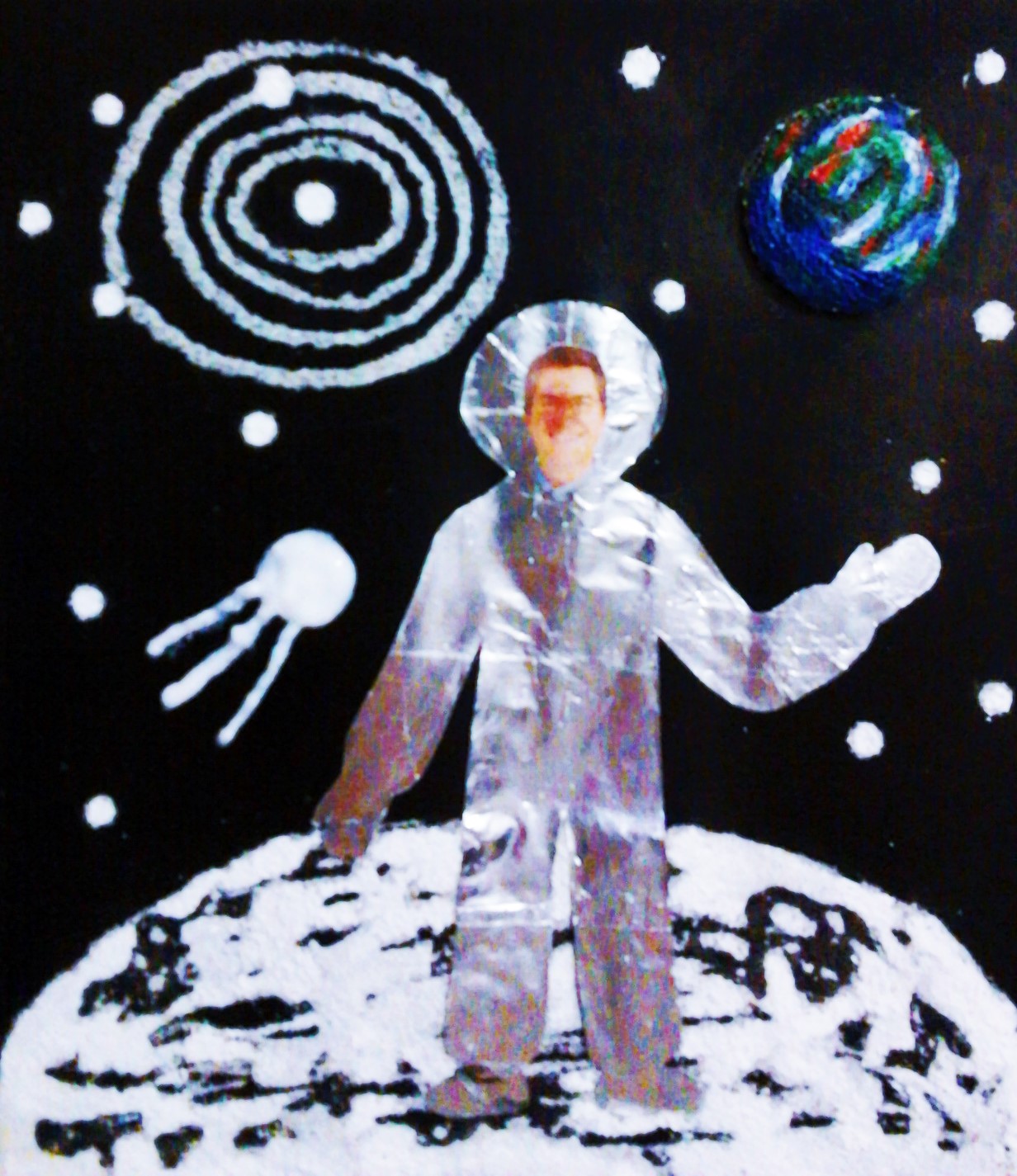 Раскрашиваем белой гуашью планету, звёзды и космический мир, комету красим в жёлтый цвет. Приступаем к раскраске нашей планеты Земля.Поделка готова!